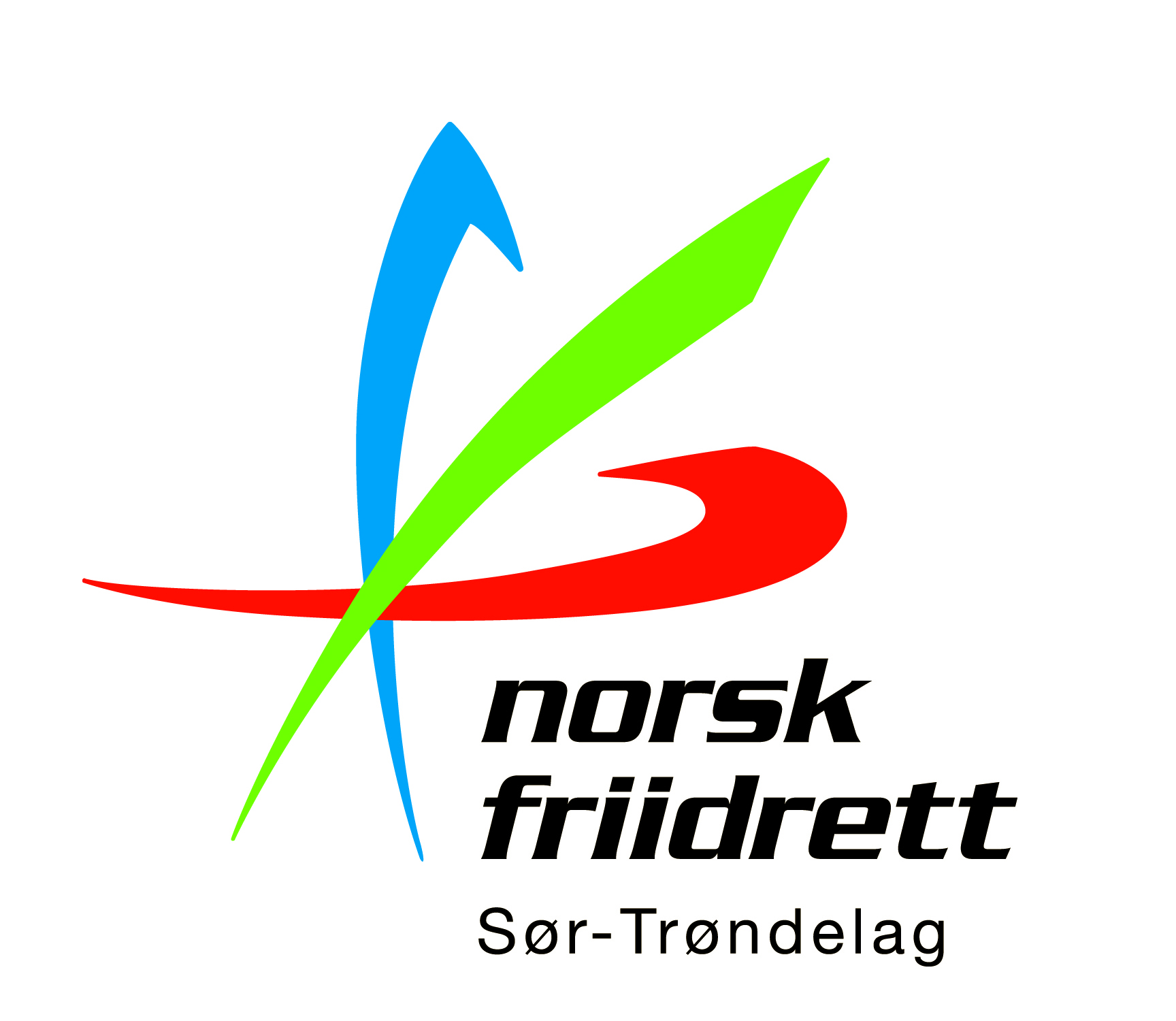 Invitasjon til kretsdommerkursKretsdommerkurs på Trondheim stadionDato: tirsdag 31.10 og onsdag 01.11Klokkeslett: 1800-2100Kurslærer: Stein KalstadPåmelding herSpørsmål: ola.sakshaug@friidrett.no